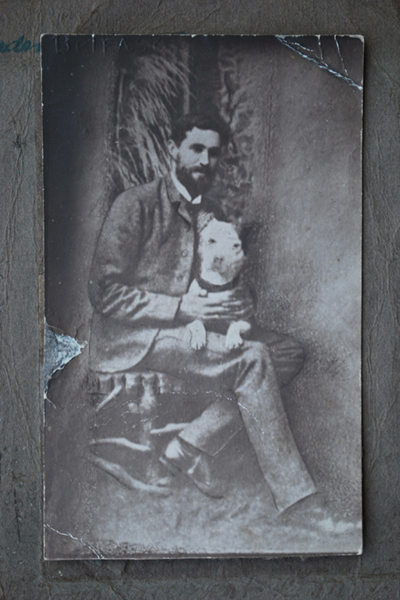 Roger Casement & Patrick Ni HoulihanBelfast studio photograph (McCarry)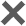 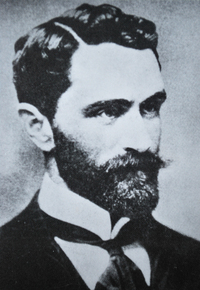 